Choosing Fruits and Vegetables QuizOne fruit and two vegetable servings is the current recommendations for a healthy diet.True			FalseA large apple or banana counts as only one serving of fruit.		True			FalseTwo cups of leafy greens count as one serving of vegetables.True			FalsePhytochemicals don’t really add any benefits to your diet. You can get all of the nutrients you need by taking a vitamin pill.True			FalseYou should peel all of your fruits and vegetables. There aren’t any nutrients in the peels anyway.True			False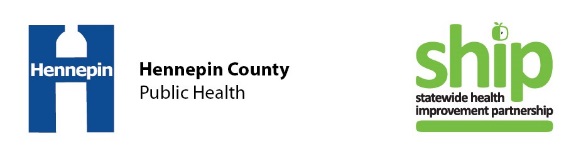 